My Grandfather’s ClockHenry Clay Work 1876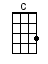 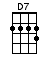 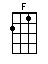 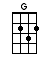 INTRO:  <Percussionist does on TIC TOC blocks> / 1 2 / 1 2 /[C] Grandfather’s [G] clock was too [C] large for the [F] shelfSo it [C] stood ninety [G] years on the [C] floor [C]My [C] Grandfather’s [G] clock was too [C] large for the [F] shelfSo it [C] stood ninety [G] years on the [C] floor [C]It was [C] taller by [G] half than the [C] old man him-[F]selfTho’ it [C] weighed not a [G] pennyweight [C] more [C]It was [C] bought on the morn of the [F] day that he was [C] bornAnd was [C] always his [D7] treasure and [G] pride [G]But it [C] stopped – [G] short – [C] never to go a-[F]gainWhen the [C] old [G] man [C] died [C]BRIDGE:Ninety [C] years without [F] slumber-[C]ing [C]  <TIC TOC TIC TOC>His [C] life seconds [F] number-[C]ing [C]  <TIC TOC TIC TOC>It [C] stopped – [G] short – [C] never to go a-[F]gainWhen the [C] old [G] man [C] died [C]In [C] watching its [G] pendulum [C] swing to and [F] froMany [C] hours had he [G] spent as a [C] boy [C]And in [C] childhood and [G] manhood the [C] clock seemed to [F] knowAnd to [C] share both his [G] grief and his [C] joy [C]For it [C] struck twenty-four when he [F] entered at the [C] doorWith a [C] blooming and [D7] beautiful [G] bride [G]But it [C] stopped – [G] short – [C] never to go a-[F]gainWhen the [C] old [G] man [C] died [C]My [C] grandfather [G] said that of [C] those he could [F] hireNot a [C] servant so [G] faithful he’d [C] found [C]For it [C] wasted no [G] time and [C] had but one de-[F]sireAt the [C] close of each [G] week to be [C] wound [C]Yes it [C] kept in its place, not a [F] frown upon its [C] faceAnd its [C] hands never [D7] hung by its [G] side [G]But it [C] stopped – [G] short – [C] never to go a-[F]gainWhen the [C] old [G] man [C] died [C]Then it [C] rang an a-[G]larm in the [C] dead of the [F] nightAn a-[C]larm that for [G] years had been [C] dumb [C]And we [C] knew that his [G] spirit was [C] pluming for [F] flightThat his [C] hour of de-[G]parture had [C] come [C]Still the [C] clock kept the time, with a [F] soft and muffled [C] chimeAs we [C] silently [D7] stood by his [G] side [G]But it [C] stopped – [G] short – [C] never to go a-[F]gainWhen the [C] old [G] man [C] died [C]BRIDGE:Ninety [C] years without [F] slumber-[C]ing [C]  <TIC TOC TIC TOC>His [C] life seconds [F] number-[C]ing [C]  <TIC TOC TIC TOC>It [C] stopped – [G] short – [C] never to go a-[F]gainWhen the [C] old [G] man [C] died [C]www.bytownukulele.ca